1.- ¿Cuántos céntimos hay en estos billetes y monedas de euro?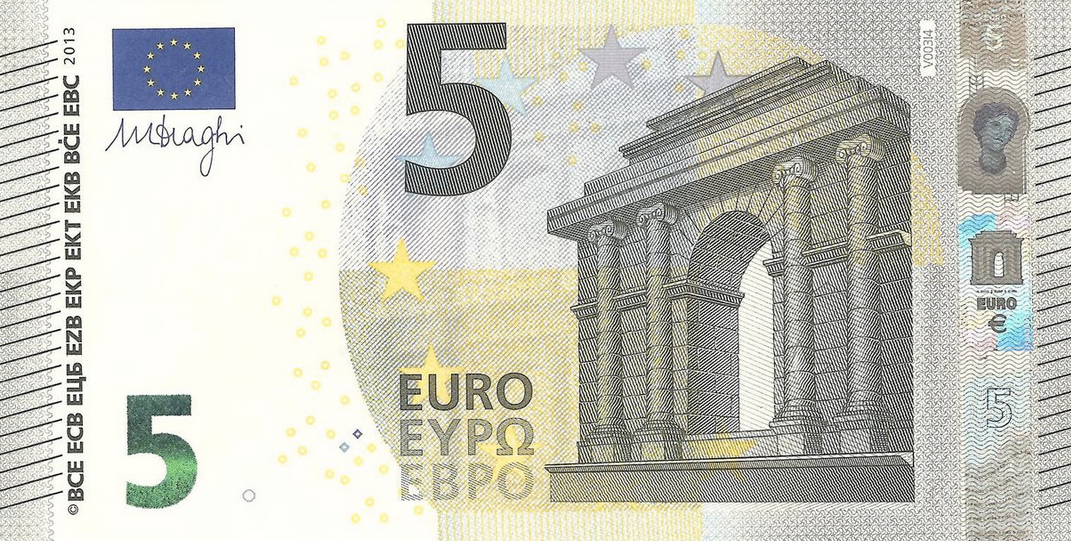 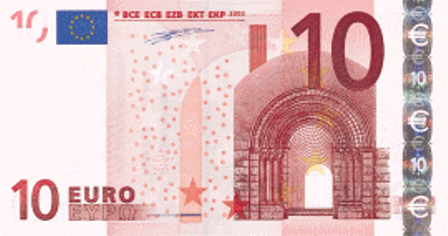 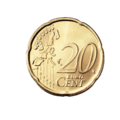 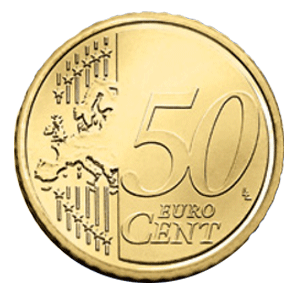 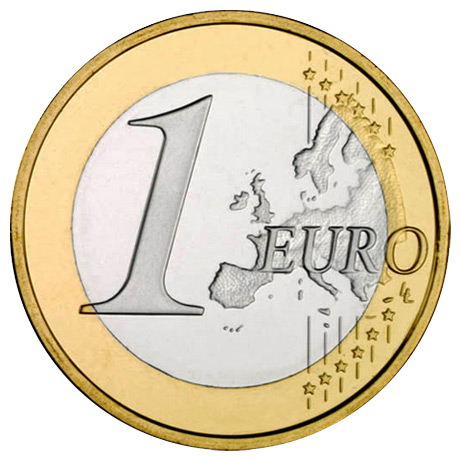 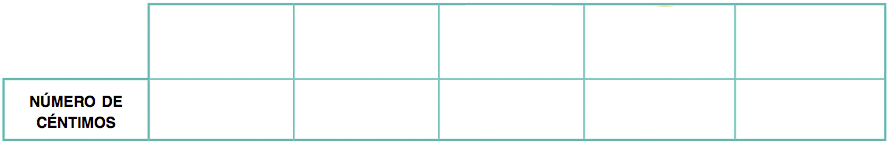 2.- ¿Cuántos euros se pueden formar con estas monedas? 3.- Escribe la pareja que falta de céntimos para tener un euro. 4.- Calcula lo que nos  falta para llegar al euro.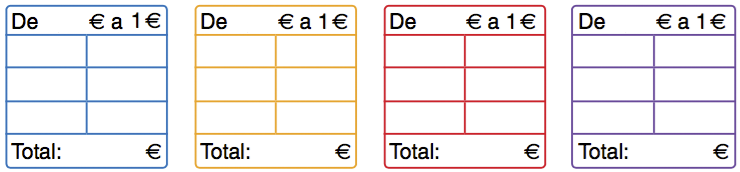        0,90			0,45			   0,50			      0,885.- Escribe doble de este dinero.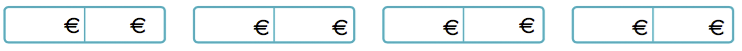 0,30			     0,45			0,25			     0,506.- Calcula lo que nos  falta para llegar a 10 euros.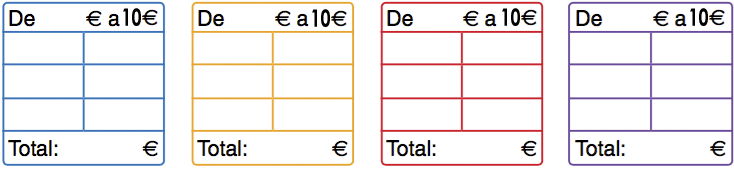        5,50			6,75			     2,90		         4,507.- Calcula  estos productos: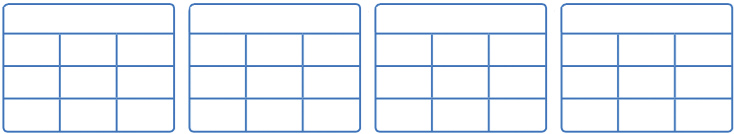 	     87 x 2		       69 x 3			57 x 4		   	    94 x 58.- Mi abuelo me ha dado doscientos céntimos que son una moneda de cincuenta céntimos menos que el dinero que me ha dado mi abuela. ¿Cuánto me han dado entre mis abuelos?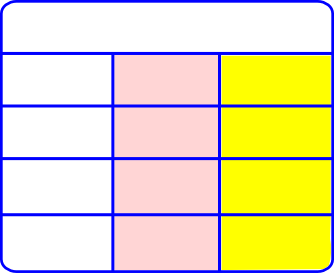 Respuesta:____________________________9.- Tengo en  mi hucha dieciocho euros, que son  doce euros más de los que voy a meter ahora. ¿Cuántos euros voy a meter en la hucha?Respuesta:_____________________________EVAL. U.7     MATEMÁTICAS  ABN-CBC  2º PRIM.FECHA:NOMBRE:                                                                                             CURSO:NOMBRE:                                                                                             CURSO: 10 monedas de 10 céntimos 60 monedas de 10 céntimos 80 monedas de 10 céntimos300 monedas de 10 céntimos0, 90 €0, 35 €0, 41 €0, 39 €